                                                                                УТВЕРЖДАЮДиректор СШ№3 г. Пружаны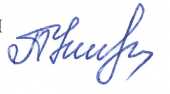 _____________ А.Н. Кунинец__01 сентября 2022 г._______График питания учащихся государственного учреждения образования «Средняя школа № 3 г.Пружаны»2022/2023 учебный годБесплатное двухразовое питание для учащихся 5-11 классовГруппа продлённого дня для учащихся 1-х классовГруппа продлённого дня для учащихся 2 классов       Группа продлённого дня для учащихся 3-4 классовКласс Количество питающихсяВремя 1 «А», 1 «Б», 1 «В»678.50 – 9.002 «А», 2 «Б»609.00 – 9.203 «А», 3 «Б»,4 «А», 4 «Б», 5 «Г»13110.05 – 10.255 «А», 5 «Б», 5 «В»11711.10 – 11.256 «А», 6 «Б»11711.10 – 11.257«А», 7 «Б»11711.10 – 11.258 «А», 8 «Б», 8 «В»10512.10 – 12.259 «А», 9 «Б»10512.10 – 12.251010512.10 – 12.251110512.10 – 12.25завтрак9.00 – 9.20 79 человекобед13.10 – 13.3079 человекобед12.30 – 13.00 67 чел.полдник15.55 – 16.1567 чел.обед13.30 – 14.0058 чел.полдник17.00 – 17.2558 чел.обед14.00 – 14.3034 чел.полдник17.30 – 17.5034 чел.